DMOサイト操作マニュアル１．管理画面にログインURL：http://setouchitourism.or.jp/wp-login.phpID　：setouchieditorPass：&dFxG4j1lcGOi&m7v6h)IGJc２．管理画面から投稿画面へ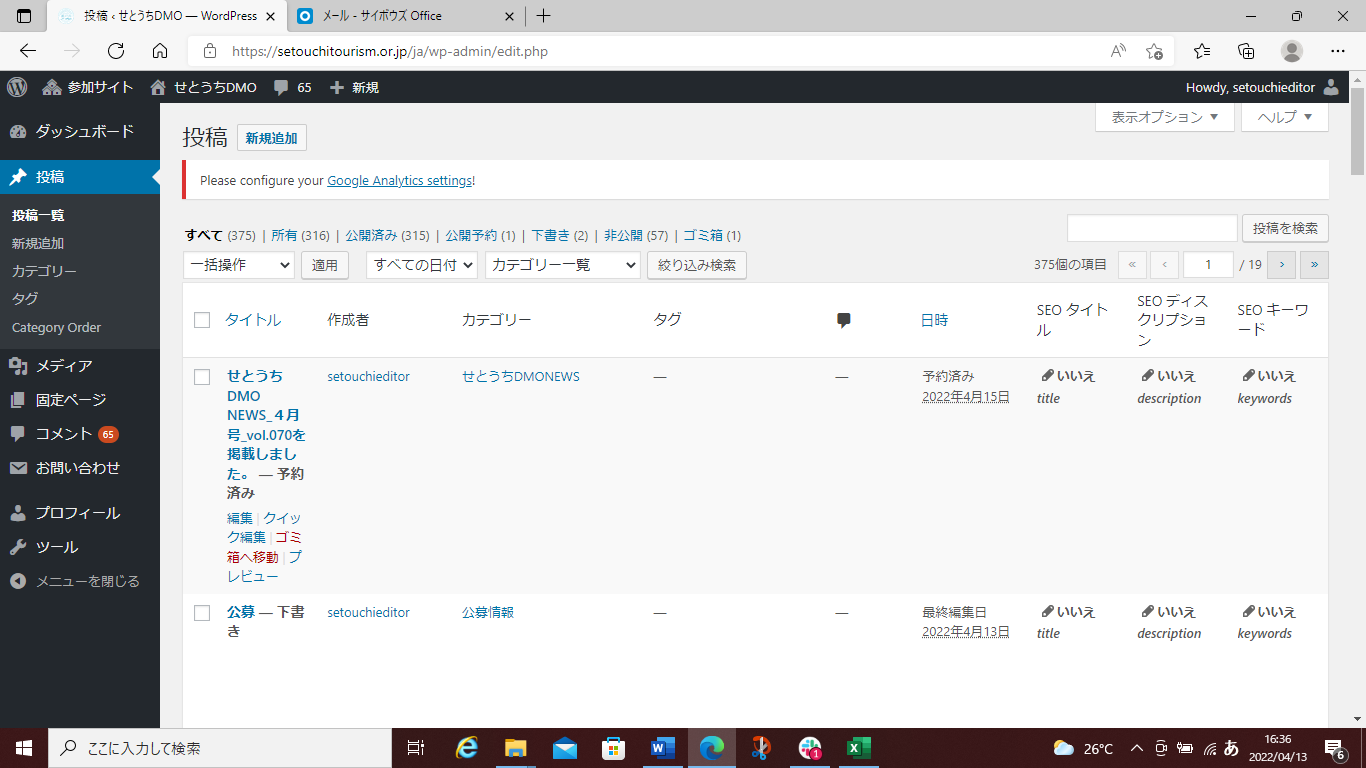 ３．内容入力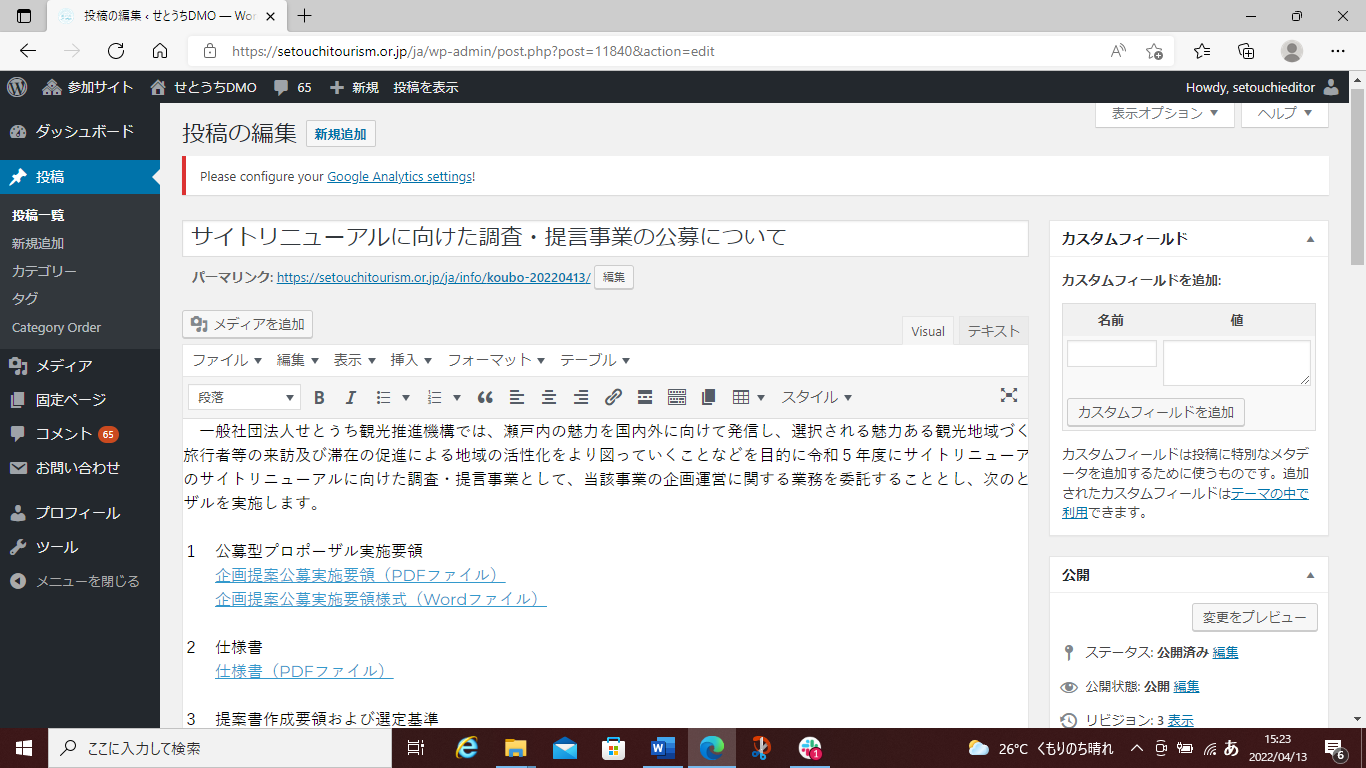 ４．リンク貼り付け方法①「メディアを追加」をクリック②「ファイルをアップロード」のタブをクリック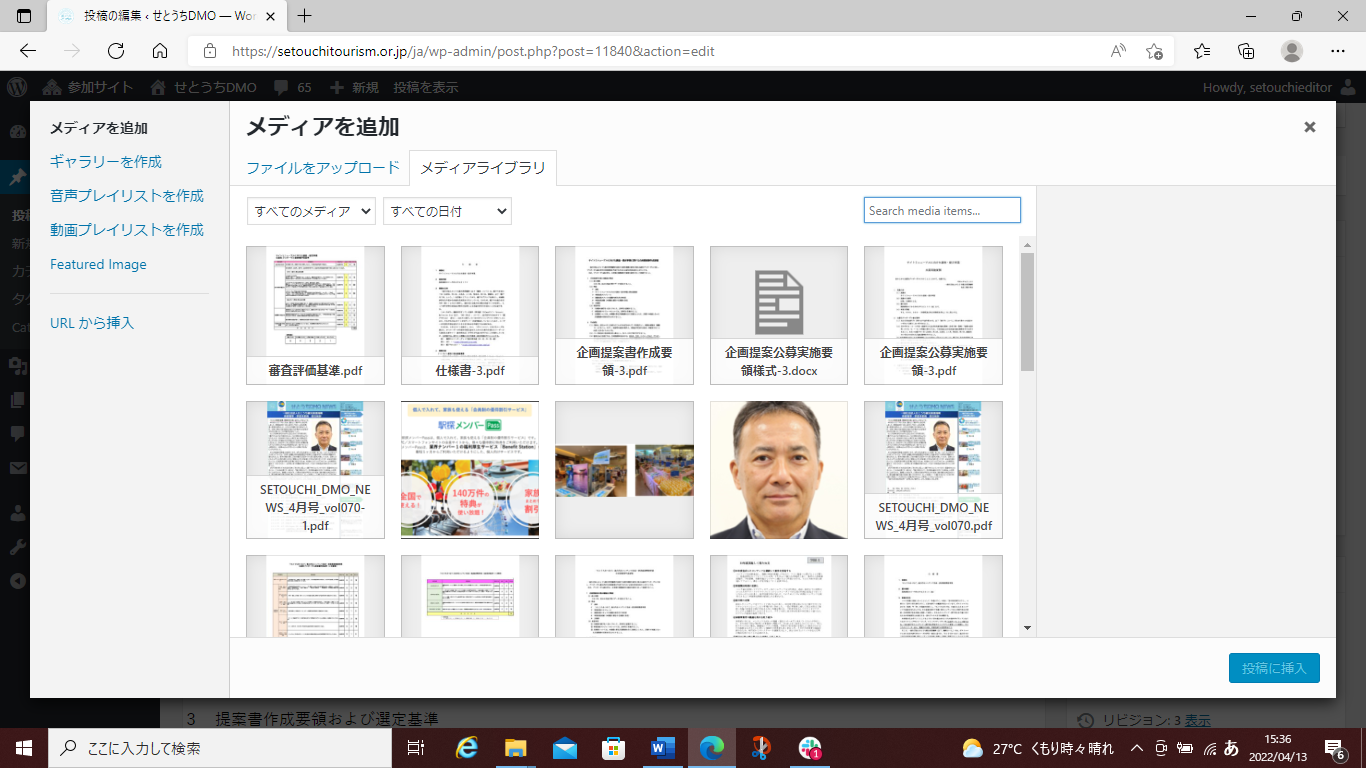 ③貼り付けたいファイルを選択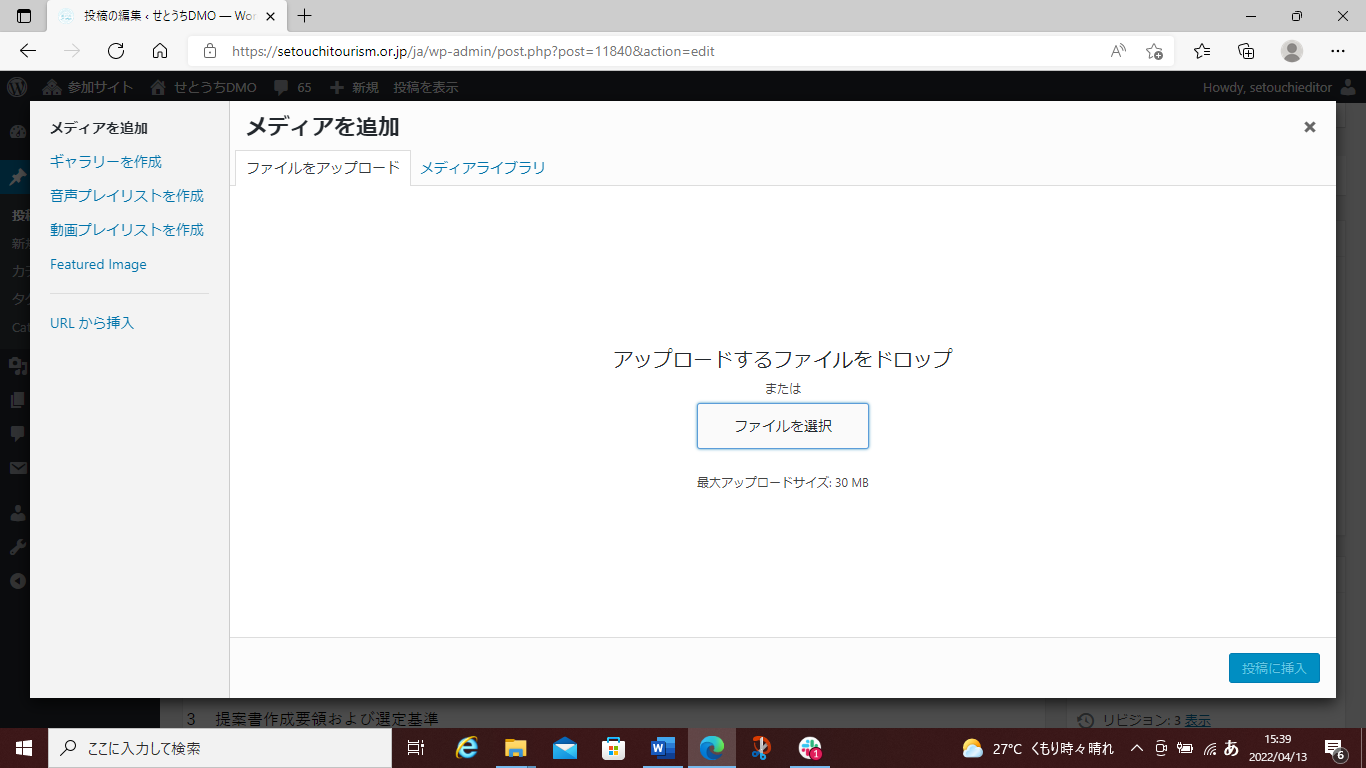 ④ファイルのURLをコピー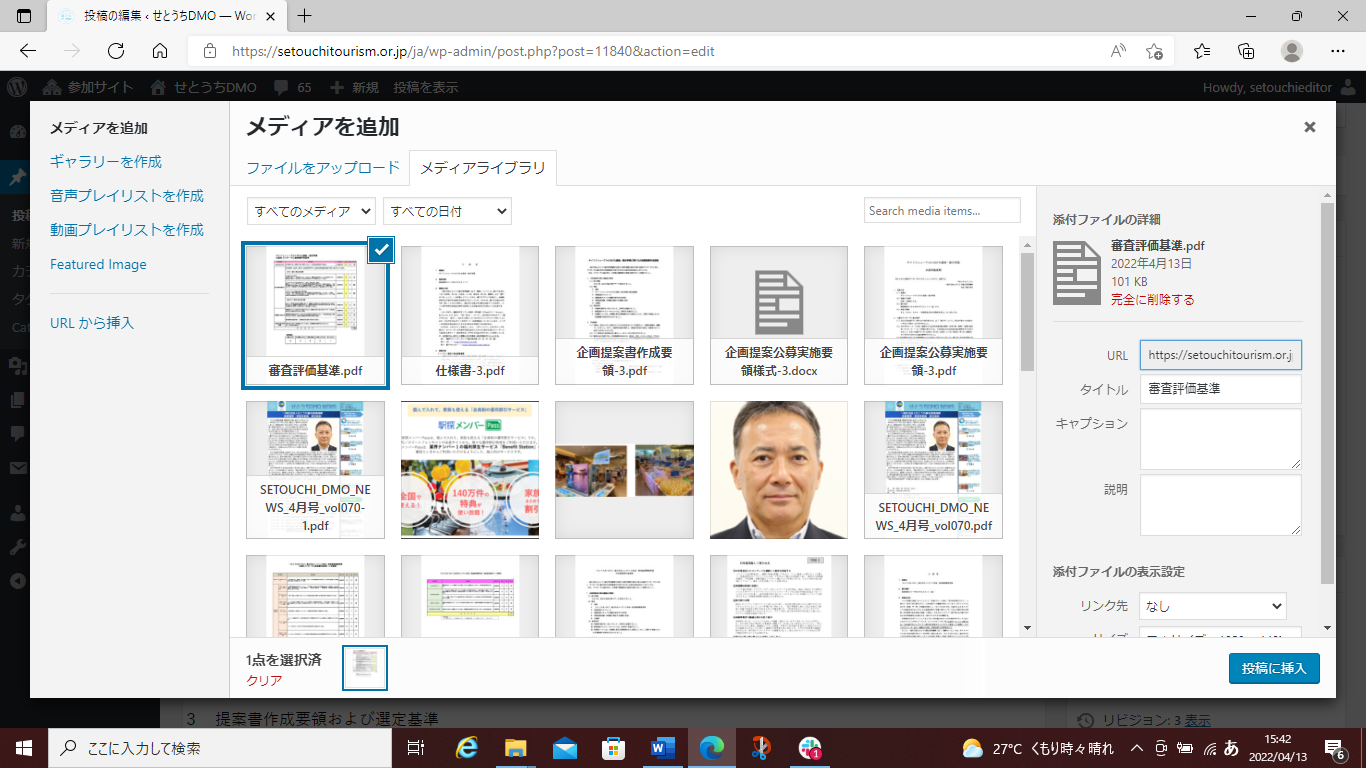 ⑤リンク貼り付けする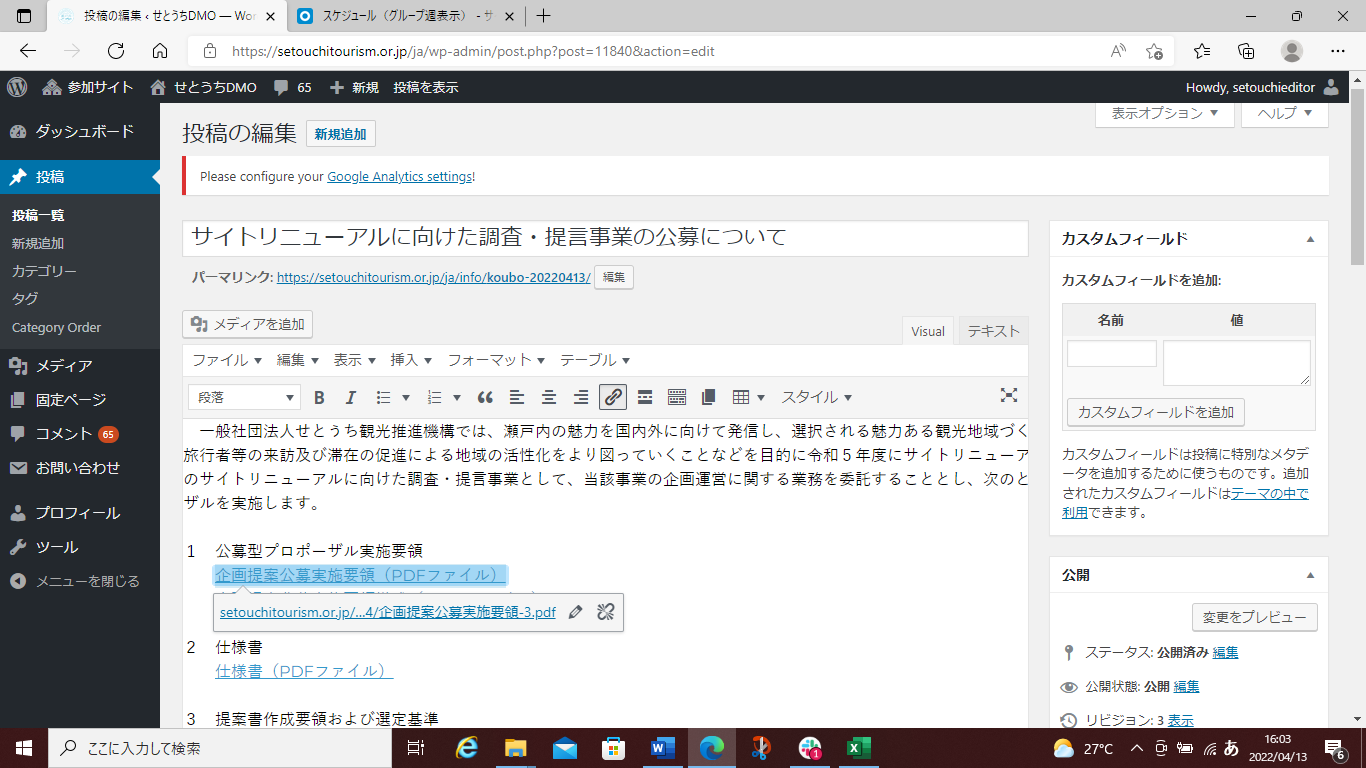 ５．公開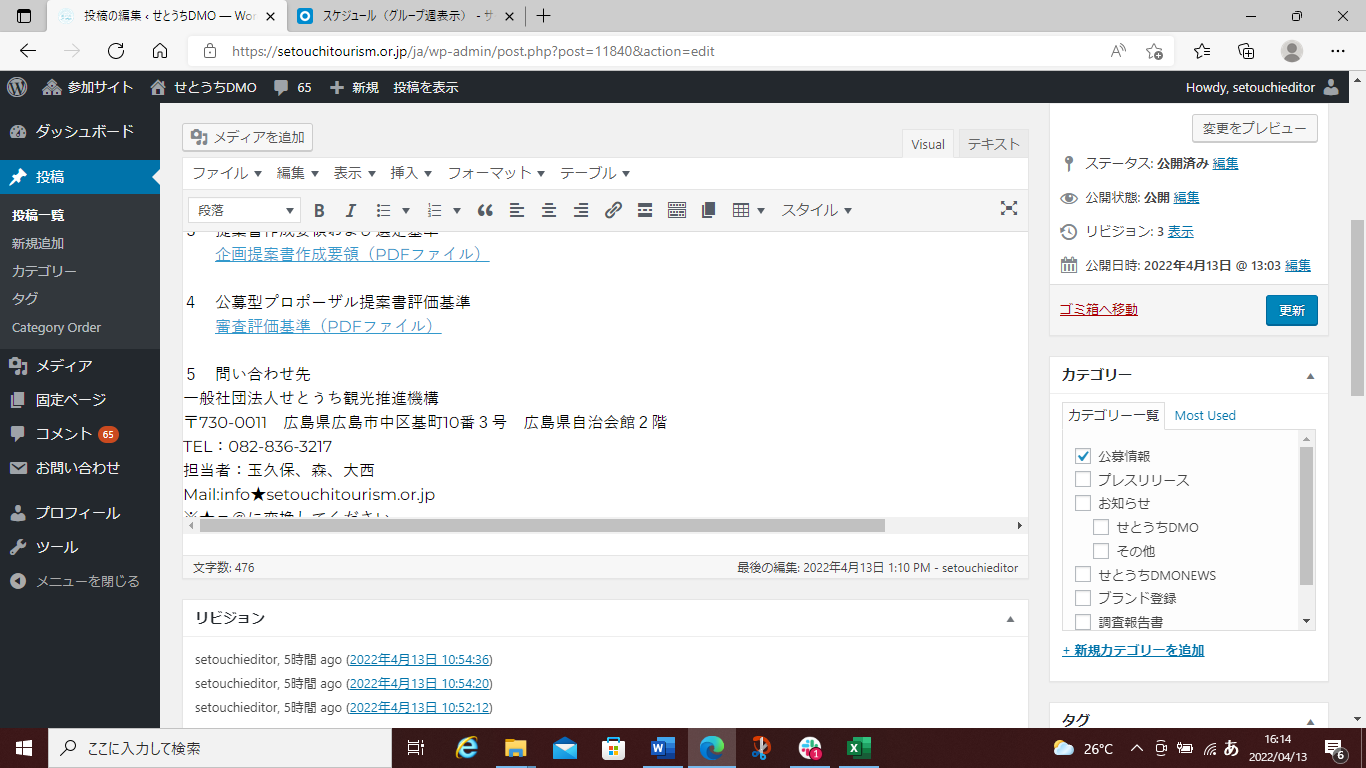 